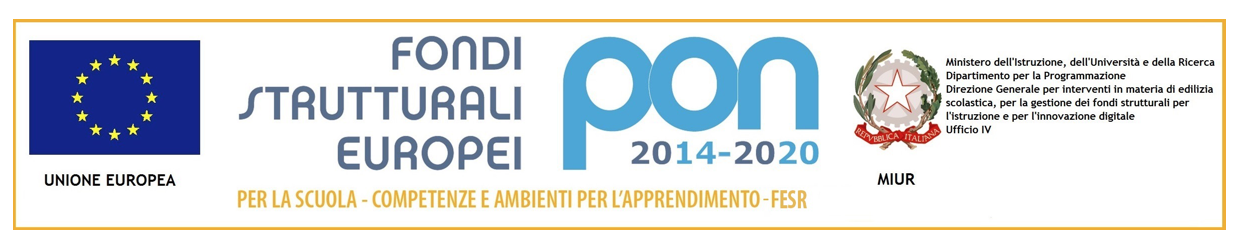 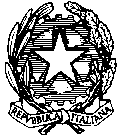 Ministero dell’Istruzione, dell’Universita’ e della Ricerca - Ufficio Scolastico Regionale Per Il LazioISTITUTO COMPRENSIVO “VIA DELLA TECNICA” – RMIC8D400N00071 POMEZIA – Via della Tecnica 3 - 41° Distretto - Tel. 069120718  Fax 069120426-C.F. 97713590582  - rmmm8d401p -  rmic8d400n@pec.istruzione.itSCHEDA PROGETTO/ATTIVITA’PROGETTO ( denominazione): DOCENTE REFERENTE: Analisi dei bisogni/Motivazione dell’interventoObiettiviDescrizione del progetto / Cronogramma delle attività (tempi di realizzazione)Ore complessive previste del progetto: Metodologie/ Strumenti utilizzati :Modalità di verifica dei risultati (questionari, test, ecc.)/ Indicatori di risultatiModalità di documentazione (CD, relazione, ecc)Bilancio preventivo (Fondo Istituto)  * *Si precisa che il costo orario e il numero di ore è materia di contrattazione sindacale in base ai fondi disponibili. Pertanto, potrebbero essere comunicate proposte di modifica, prima dell’approvazione del progetto.Totale spesa da finanziare con il F.I.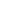 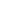 Pomezia, Il responsabile del progetto                                                                                                                     - Plesso interessato infanziaprimariasecondaria 1° gradoFinanziamentoFondo IstitutoFamiglieProgetto/Attività extracurricolarecurricolareProgetto/Attività annualepluriennaleDocenti coinvolti (nome, cognome e n. ore da svolgere)Docente:Docente:Destinatari(specificare le classi o i gruppi coinvolti e il n. alunni)Attività Tempi  (ore)Spazia) Personale coinvolton. ore totaliinsegnamento€35/h L.D.n. ore totalinon insegnamento€17,50/h L.D.Compenso complessivo(costo orario x n. ore)   a cura della segreteriaN. Docenti InterniN. Docenti EsterniN.  Collab. Scol. Assistente AmministrativoDSGAb)  Materiali (cancelleria, fotocopie, etc.):(elencare)c) Finanziamenti esterni    (quote a carico dei genitori)